MADONAS NOVADA PAŠVALDĪBA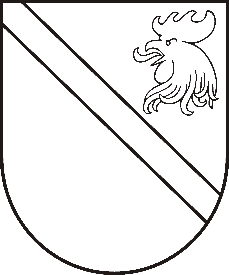 Reģ. Nr. Saieta laukums 1, Madona, Madonas novads, LV-4801 t. ,  , e-pasts: dome@madona.lv APSTIPRINĀTS ar Madonas novada pašvaldības domes 2017.gada 23.februāra sēdes lēmumu Nr. 77 (protokols Nr.5, 4.p.) Madonas pilsētas 1.vidusskolas un Madonas pilsētas 2.vidusskolasreorganizācijas plānsIzdots saskaņā ar 31.03.2016. Madonas novada pašvaldības domes lēmumu Nr.138 (protokols Nr.6, 3.p.) „Par Madonas pilsētas 1.vidusskolas un Madonas pilsētas 2.viduskolas reorganizācijas uzsākšanu, izveidojot Madonas pilsētas vidusskolu”Domes priekšsēdētājs						A.CeļapītersPasākumsVeicamā darbība, nepieciešamie dokumentiAtbildīgaisIzpildes termiņš1. Madonas pilsētas 1.vidusskolas un Madonas pilsētas 2.vidusskolas izglītojamo vecāku iepazīstināšana ar izglītības iestāžu reorganizācijas plānuSapulceReorganizācijas komisija, reorganizējamo skolu administrācija2017.gada marts - aprīlis2. Madonas pilsētas 1.vidusskolas un Madonas pilsētas 2.vidusskolas pedagoģisko un tehnisko darbinieku sapulceSapulceReorganizējamo skolu administrācija2017.gada marts - aprīlis3. Madonas pilsētas 1.vidusskolas un Madonas pilsētas 2.vidusskolas finanšu līdzekļu, krājumu un ilgtermiņa ieguldījumu, lietvedības un arhīva lietu kārtošana un pastāvīgi un ilgtermiņā glabājamo dokumentu un personāla dokumentu sagatavošana saskaņā ar Valsts arhīvu ģenerāldirekcijas prasībāmLietu nomenklatūraAdministratīvā nodaļa, Finanšu nodaļa, reorganizējamo izglītības iestāžu administrācija2017.gada marts - jūnijs4. Madonas pilsētas vidusskolas direktora konkursa nolikuma sagatavošana, apstiprināšana un izsludināšanaNolikumsIzglītības nodaļa,  Madonas pilsētas pārvaldnieks, Dome2017.gada marts -aprīlis5. Madonas pilsētas vidusskolas nolikuma sagatavošana un apstiprināšana NolikumsIzglītības nodaļa,  Madonas pilsētas pārvaldnieks, Dome2017.gada aprīlis -maijs6. Madonas pilsētas vidusskolas direktora amata pretendentu izvērtēšana un apstiprināšana, saskaņošana IZMIzvērtēšanas komisijas lēmumi, u.c. materiāliIzglītības nodaļa,  Madonas pilsētas pārvaldnieks, Dome2017.gada maijs-jūnijs7.Madonas pilsētas vidusskolas mācību procesa organizēšanas, t.sk. pedagoģiskā personāla nodrošinājuma detalizēta izstrāde 2017./2018.m.g. PlānojumsReorganizācijas komisija, pašvaldības speciālisti, reorganizējamo skolu administrācija2017.gada maijs - jūlijs8. Reorganizācijas procesā iesaistīto izglītības iestāžu pedagogu un tehnisko darbinieku informēšana par darba devēja un darba vietas maiņu saskaņā ar Darba likuma prasībām. Vienošanās  slēgšana par darba līguma grozījumiem,  uzteikumu izsniegšana darbiniekiem, ar kuriem tiks izbeigtas darba tiesiskās attiecības Rīkojumi, Darba līgumi, Vienošanās, uzteikumi, rīkojumiIzglītības nodaļa, Juridiskā nodaļa, Madonas pilsētas pārvaldnieks, Madonas pilsētas vidusskolas administrācija2017.gada maijs- jūlijs9. Izglītojamo, viņu vecāku informēšana par reorganizācijas ieviešanas gaitu un mācību procesa organizēšanas kārtību apvienotajā vidusskolāSapulceMadonas pilsētas vidusskolas administrācija2017.gada maijs-jūnijs10. Madonas pilsētas 1.vidusskolas un Madonas pilsētas 2.vidusskolas saistību, prasību, finanšu līdzekļu, krājumu un ilgtermiņa ieguldījumu, lietvedības un arhīva lietu un pastāvīgi un ilgtermiņā glabājamo dokumentu un personāla dokumentu nodošana saskaņā ar Valsts arhīvu ģenerāldirekcijas prasībāmLietunomenklatūraAdministratīvā nodaļa, Finanšu nodaļa, reorganizējamo izglītības iestāžu administrācija,jaunizveidotā Madonas pilsētas vidusskolas administrācija2017.gada jūnijs-jūlijs11. Madonas pilsētas vidusskolas darbību reglamentējošo dokumentu izstrāde, t.sk. izglītības programmu licenču un akreditācijas lapu reģistrācija Darbību reglamentējošie dokumentiMadonas pilsētas vidusskolas administrācija2017.gada jūnijs-augusts12. Madonas pilsētas vidusskolas mācību procesa organizēšanas, t.sk. pedagoģiskā personāla nodrošinājuma plāna  ieviešana 2018./2019.m.g.Plāns, tā aktualizācijaIzglītības nodaļa, Madonas pilsētas vidusskolas  administrācija2018.gada janvāris – 2019.gada decembris